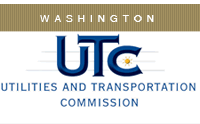 MemorandumJune 30, 2015To:		TR-143833- FileFrom:		Lori Halstead, Transportation Specialist, Rail Safety Subject:	TR-143833 – Washington State Department of Transportation  Completion of Grade Crossing Protective Fund (GCPF) ProjectTo Upgrade Signs for Increased Public Safety On December 30, 2014, the Washington Utilities and Transportation Commission (Commission) awarded a GCPF grant totaling $12,250 to Washington State Department of Transportation for a project related to crossing signage improvements. The GCPF grant will pay most of the total costs of the improvements. The total project cost was $12,425.13.On June 26, 2015, Washington State Department of Transportation submitted a request for reimbursement for the project. Rail Safety staff received pictures of the new signage verifying that the project was completed according to the specifications outlined in the order approving the grant. The total GCPF cost is $12,250. Please close this docket.